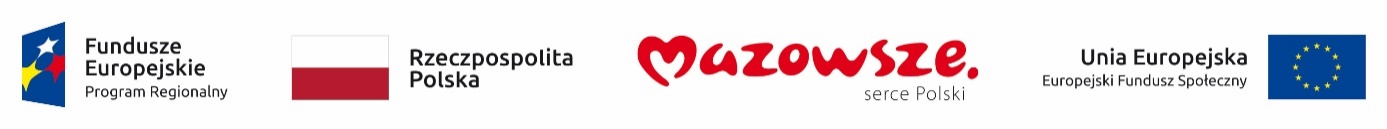 Załącznik nr 5 do umowy o organizowanie prac interwencyjnych 
z dnia ……………… nr UmPI/21/00…………..……………………………………                                                                                           (miejscowość, data)……………………………………    (oznaczenie Pracodawcy)								Starosta 								Powiatu Kozienickiego								za pośrednictwem								Powiatowego Urzędu Pracy								w Kozienicach								ul. Zdziczów 1								26-900 Kozienice	Zgodnie z zawartą w dniu ……………………….  umową o organizowanie prac interwencyjnych nr UmPI/21/00……. ( § 4 ust. 22 umowy) przedkładam/y/ dokumenty potwierdzające utrzymanie zatrudnienia przez okres 3 miesięcy po upływie okresu trwania prac interwencyjnych tj. za miesiąc ……………………… 20......  r. :kopię listy obecności pracownika zatrudnionego w ramach prac interwencyjnych, zgodną 
ze wzorem stanowiącym Załącznik nr 3 do umowy o organizowanie prac interwencyjnych;kopię listy płac wynagrodzenia pracownika zatrudnionego w ramach prac interwencyjnych 
z potwierdzeniem odbioru wynagrodzenia (w przypadku przekazania wynagrodzenia na konto osobiste pracownika – należy dostarczyć do Urzędu Pracy potwierdzenie dokonania przelewu wynagrodzenia na konto pracownika np. wyciąg bankowy),kopię deklaracji rozliczeniowej ZUS DRA oraz raportów imiennych RCA/RSA dotyczących wyłącznie osoby bezrobotnej zatrudnionej w ramach prac interwencyjnych. 							……………………………………									(podpis czytelny lub pieczątka imienna 									i parafka osoby upoważnionej 										do reprezentowania Pracodawcy)							